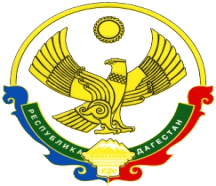 РЕСПУБЛИКА ДАГЕСТАНот  «21»  октября 2020г.                                                                                   №46ПОСТАНОВЛЕНИЕО повышении размеров денежного вознаграждения
лиц, замещающих муниципальные должности
в Республике Дагестан, должностных окладов и
окладов за классный чин муниципальных
служащих в Республике Дагестан, исходя из
которых определяются нормативы
формирования расходов на оплату их труда1.Во исполнение Постановление Правительства Республики Дагестан от 28 сентября 2020г. Администрация МР «Тляратинский район» постановляет:1. Повысить с 1 октября 2020 года в 1,03 раза размеры денежного вознаграждения лиц, замещающих муниципальные должности в  МР «Тляратинский район», должностных окладов муниципальных служащих в МР «Тляратинский район», окладов за классный чин муниципальных служащих в МР «Тляратинский район».2. Настоящее  постановление  вступает  в силу с 1 октября 2020г.3.Системному администратору    администрации МР «Тляратинский район»  Асхабалиеву А. С.  разместить настоящее постановление на сайте   МР «Тляратинский район».	Глава МР«Тляратинский район»							 Р. Г. РаджабовАДМИНИСТРАЦИЯ  МР  «ТЛЯРАТИНСКИЙ РАЙОН»368420, Тляратинский район,            тел. (8-265) 3-42-34; 3-42-05;            с. Тлярата; www.мо-тлярата.рф           е-mail: tlyaratarayon@e-dag.ru